Gau-Meisterschaften/Gau-Cup Einzel Gerätturnen weiblich 2019 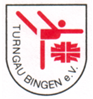  Meldebogen	Termin:		21. September 2019 in Stadecken-ElsheimMeldeschluss:		23. August 2019Meldung an:	E-Mail: fachwartgtw@turngau-bingen.de; Tel.: 06130/7602Verein:		______________________________________________________Eine Kontaktperson des Vereins:	___________________________________________________Vor- und Nachname:	___________________________________________________ E-Mail-Adresse: 	_______________________________________________________________Telefon:		_______________________________________________________________Gau-Meisterschaften/Gau-Cup Einzel Gerätturnen weiblich 2019  Meldebogen	Termin:		21. September 2019 in Stadecken-ElsheimMeldeschluss:		23. August  2019Meldung an:	E-Mail: fachwartgtw@turngau-bingen.de; Tel.: 06130/7602Verein:		______________________________________________________Eine Kontaktperson des Vereins:	___________________________________________________Vor- und Nachname:	___________________________________________________ E-Mail-Adresse: 	_______________________________________________________________Telefon:		_______________________________________________________________Gau-Meisterschaften/Gau-Cup Einzel Gerätturnen weiblich 2019  Meldebogen	Termin:		21. September 2019 in Stadecken-ElsheimMeldeschluss:		23. August 2019Meldung an:	E-Mail: fachwartgtw@turngau-bingen.de; Tel.: 06130/7602Verein:		______________________________________________________Eine Kontaktperson des Vereins:	___________________________________________________Vor- und Nachname:	___________________________________________________ E-Mail-Adresse: 	_______________________________________________________________Telefon:		_______________________________________________________________ Kari AK-Programm:	_____________________________________	Gerät:	________________Kari AK-Programm:	_____________________________________	Gerät:	________________Kari Kür/LK-Progr.:	_____________________________________	Gerät:	________________Kari Kür/LK-Progr.:	_____________________________________	Gerät:	________________Kari Pflicht-Progr.:	_____________________________________	Gerät:	________________Kari Pflicht-Progr.:	_____________________________________	Gerät:	________________Weitere Karis/Progr.:	_______________________________	Gerät:	________________Weitere Karis/Progr.:	_______________________________	Gerät:	________________Mannschaft Nr.WK-Nr.Namen der Turnerinnen (Vor- u. Nachname, Jahrgang, DTB-ID)__________________________________________________________________________________________________________________________________________________________________________________________________________________________________________________________________________________________________________________________________________________________________________________________________________________________________________________________________________________________________________________________________________________________________________________________________________________________________________________________________________________________________________________________________________________________________________________________________________________________________________________________________________________________________________________________________________________________________________________________________________________________________________________________________________________________________________________________________________________________________________________________________________________________________________________________________Mannschaft Nr.WK-Nr.Namen der Turnerinnen (Vor- u. Nachname, Jahrgang, DTB-ID)________________________________________________________________________________________________________________________________________________________________________________________________________________________________________________________________________________________________________________________________________________________________________________________________________________________________________________________________________________  __________________________________________________________________________________________________________________________________________________________________________________________________________________________________________________________________________________________________________________________________________________________________________________________________________________________________________________________________________________________________________________________________________________________________________________________________________________________________________________________________________________________________________________________________________________________________________________